  ALFALFA FIRE DISTRICT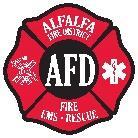 Business MeetingAlfalfa Fire Station 25889 Alfalfa Market Rd., Alfalfa, OR                                                 August 10th , 2022 - 6:00 p.m.PLEASE MUTE OR TURN OFF CELL PHONEAGENDA1. Call to order / Pledge of Allegiance / Roll Call 2. Visitor Input / Public Comment 3.Election of Officers4. Consent agenda:Approval of minutes business meeting and special meeting 5. ReportsFinancial review / review of bills. Chief's report.6. Agenda items:`Old Business:Review and sign resolutions,  Review and approve June financials. Equipment purchase process. Review 20-21 strategic plan,Mutual Aid function and usage  6.  Board member reports/comments: -- David Pike -- Nate Starr -- Carolyn Chase -- John Brooks -- Mark Laucks  The next board meeting will be Wednesday, September 14th 2022 @ 6 PM.   Adjourn New Business:New Business:New Business: